Institutional review board statementName of Journal: World Journal of GastroenterologyESPS Manuscript NO: 35886Manuscript Type: Case ReportTitle: Midgut neuroendocrine tumor presenting with acute intestinal ischemiaAuthors: Ioannis Mantzoros, Natalia Antigoni Savvala, Orestis Ioannidis, Styliani Parpoudi, Lydia Loutzidou, Despoina Kyriakidou, Angeliki Cheva, Vasileios Intzos, Konstantinos TsalisCorrespondence to: Dr. Orestis Ioannidis, MD, MSC, PhD, Surgeon, Scientific Fellow,  Fourth Surgical Department, Medical School, Aristotle University of Thessaloniki, Thessaloniki , Greece.Alexandrou Mihailidi 13, 54640 Thessaloniki, Greece. telonakos@hotmail.comTelephone: +302310814161,Fax: +302310551301Institutional review board statement: The study was reviewed and approved by the Scientific Committee of General Hospital “G. Papanikolaou”, Thessaloniki, GreeceInstitutional review board statement signed by the corresponding author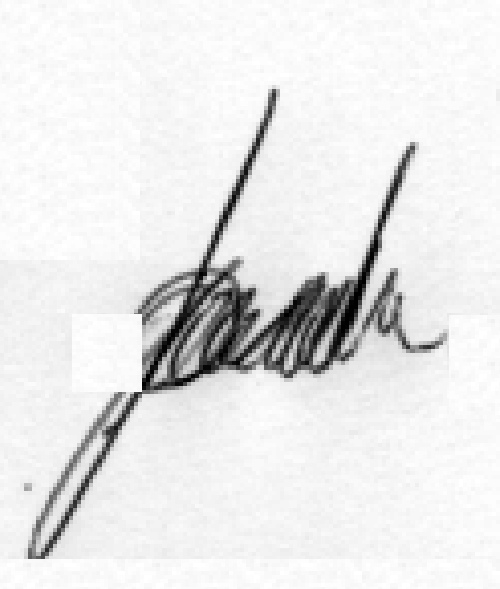 